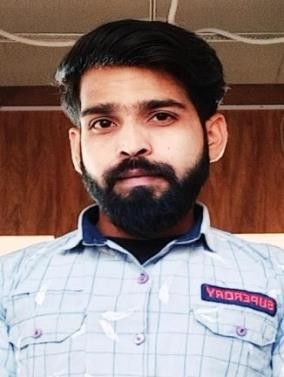 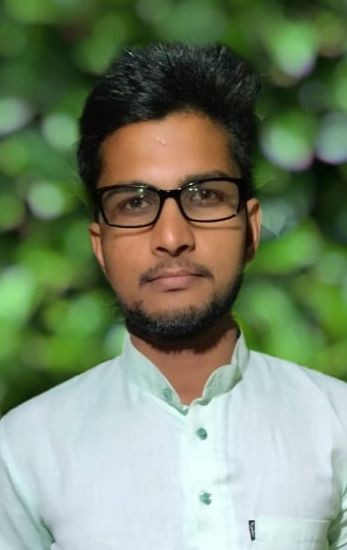 Deendayal JatavGmail:- dindayal154@gmail.com Mob.No:-7879709544,7987429048Add : Village Nariyabey Post Barkheda Block Biaora District RAJGARH MP 465674ObjectiveRelevant Work Experience1.1 Year Teaching Experience as a (teacher & Director) at Eklavya Institute Rajgarh 6 Month Teaching Experience as a faculty at Sankalp IAS Academy Shujalpur   Education10 th completed from mp board bhopal with 47.2% in 201312 th completed from mp board bhopal with 65% in 2015B A Completed from BU Bhopal with 60% in 2018MA. Completed from BU Bhopal with 60% in 2020DCA Completed from MCU bhopal with 68% in 2016DiclarationI hereby declare that the above information is complete and correct tothe best of my knowledge.TDateDEENDAYAL JATAVTo deliver the results with consistency putting all the efforts with commitment and passion towards the Growth of organization.Personal ProfileName:	Deendayal jatavMobile no:	7879709544,7987429048Date of Birth:	06/07/1994Father’s name:	Mr. Khushilal jatavLanguages known:	Hindi, EnglishStrength:	Dedicated to work, HonestPermanent Address:	Village Nariyabey Post Barkheda Block Biaora District Rajgarh(M.P)